Муниципальное образовательное учреждениедополнительного образования«Центр детского творчества»г. ЗарайскИз опыта работы   «Игрушка — дело серьезное»Педагог дополнительного образования:ПоликарповаНаталья Евгеньевна. 	 В объединении «Игрушечка» ребят привлекает, в первую очередь, выставка детских работ. Неужели все это можно сделать своими руками?              Воспитанники знакомятся с историей возникновения игрушки.Игрушка – один из самых древних видов декоративно-прикладного искусства, искусства украшающего наш быт, радующего наш глаз.    	Игрушку любят взрослые и дети. Для детей она забава, игра; взрослые же с радостью смотрят на красивые, забавные игрушки, которые доставляют им истинную радость, переносят в мир детства, вызывают добрую улыбку.     	Игрушка всегда сопутствовала человеку. Различного рода игрушки были найдены в захоронениях Египта, Греции, Римской империи. В далекие времена, когда еще не было специальных мастерских, производящих игрушки, их создавали народные умельцы- кустари, которые работали в одиночку или с членами своей семьи. Это были первые народные художники- игрушечники, которые передавали свое мастерство из поколений в поколение. Традиции народного творчества живут в прикладном искусстве до наших дней. Прекрасным образом художественного творчества является народная игрушка: дымковская, горьковская, резная богородская.    	Игрушки, куклы сопровождают нас всю жизнь. В детстве это игрушки: они развлекают, поучают, воспитывают, украшают дом. А уж если игрушка сделана своими руками, ценность и значимость такого подарка неизмеримо возрастают. Многие дети хотят овладеть этим умением и этому они учатся в объединении.Что по-вашему будет больше любить ребенок, игрушку из магазина или сделанную своими руками. Да что тут думать, конечно. Она такая теплая, добрая, красивая — ни у кого такой нет.                Начались первые пробы в пошиве игрушки. Оказалось, все не так просто в этом деле. Не сразу получалось вставлять нитку в иголку, делать красивый узелок, швы тоже получались не сразу. Требовалось приложить много стараний, проявить терпение, аккуратность, а главное, любовь к своему делу. Детей увлекает стремление самостоятельно сделать хорошо игрушку, это заставляет их точно и аккуратно выполнять все трудовые операции. Пусть первая игрушка еще не так хороша и не отвечает всем требованиям, но она сделана своими руками. А это самое главное.                Несмотря на то что игрушки делают по выкройке, надо всячески поощрять стремление детей внести в работу выдумку, находить что-то новое,дополняющее данную форму, т. е. Дать ребенку возможность выступить роли творца.              Возьмем, например, мягко набивную игрушку собачку. Выкройка дается для всех одинаковая, но детям нужно показать, что выражение ее мордочки значительно изменяется от посадки головы (наклон вниз, вверх, и т. д.), от положения ушей, размера глаз и других деталей. У одной собачки голова приподнята, что придает им задорный вид; у другой – голова набок, ухо приподнято, как будто она прислушивается; у третей- голова и уши опущены, вид унылый. Так по одной выкройке дети дают разное решение образа. Здесь дело не только в том, что фактура материала не у всех одинаковая; ребенок придумывает для своей собачки какие-то особые, присущие только ей одной черты.          Кроме того, прежде чем приступить к работе по определенной теме, необходимо обсудить ее, проговорить с детьми эту тему. Это поможет детям вспомнить многое из того, что они наблюдали, читали, слышали; уточнить их представления о конкретном животном, выявить отношение к нему и наконец, что самое главное, даст толчок творческой фантазии.     	При изготовлении мягкой игрушки учить детей подбирать ткань по цветовой гамме, по качеству ткани. Например, шьем собаку «Таксу». Для нее подойдет бархат, вельвет, махровая, гобеленовая ткани, гладкие или мраморными разводами, черного, коричнево, рыжеватого цветов. Уши у таксы двухцветные. Верх их такого же цвета, что и тело, и голова. Внутренняя сторона может быть не только другого цвета (ярко-желтого, голубого, малинового, но и разной фактуры (трикотаж, байка, махровая ткань).    (Показ игрушек, сделанных детьми на занятиях объединения)                Таким образом, мы видим, что работа над мягкой игрушкой является художественно-творческой и трудовой деятельностью и отвечает задачам художественного и трудового воспитания.     	При набивке игрушке обращаю внимание на то, что не желательно набивать куклы-игрушку слишком плотно. Жесткую игрушку сложнее уместить в уголок дивана или кресла, и она не так эстетично смотрится.     	При отделке мордочки игрушка обращаем внимание на глаза, обычно их делаем пуговичные или клееночные.    	 Большой простор для фантазии у детей при выборе деталей одежды и развивает у детей эстетический вкус. «Такса» оформляется дополнительными деталями. Жилетка с большими пуговицами на животе, с карманом, в который можно вложить уголком платок. На голову берет или цилиндр.     	 Игрушка, выполненная своими руками, имеет большое значение в творческом развитии ребенка.      	Широкое распространение получила работа над мягкой игрушкой, которая является одной из форм эстетического воспитания.      	Игрушка, сделанная ребенком с помощью взрослого, является не только результатом труда, но и творческим выражением его индивидуальности.      	Игрушка, прошедшая через руки ребенка, становится особенно привлекательной. Вещь, над которой он трудится, вкладывает в нее выдумку, фантазию и любовь, особенно дорога ему. Таким образом, видно, что работа над мягкой игрушкой является творческой деятельностью и отвечает     задачам художественного и трудового воспитания, развивает эстетический вкус.                Задача руководителя не только в том, чтобы научить детей делать игрушки и привить им трудовые навыки, необходимо еще развить у них художественный вкус, научить отличать красивое от некрасивого, подлинную красоту от мнимой. Поэтому при составлении плана работы уделяю место ознакомлению детей с произведением искусств, творчеством местных художников, посещение Зарайского музея, встречи с народными умельцами и знакомство с их работами.     	Опыт работы с детьми показывает, что занятия открывают большие возможности для развития инициативы, будят положительные эмоции, вдохновляют, активизируют детскую мысль. Занятия в объединении способствуют формированию у детей практических трудовых навыков, учит детей основным навыкам шитья. В ходе занятий создаются условия для развития творческой активности у детей; развивается фантазия и потребность детей в творческой деятельности; пробуждает способность к самообразованию; воспитывает восприятие формы, объема и цвета.  (Оформлена выставка работ воспитанников объединения «Игрушечка»).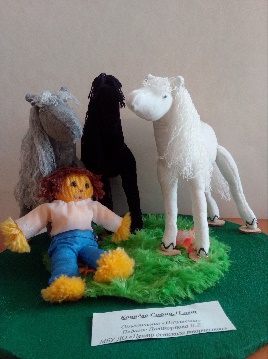 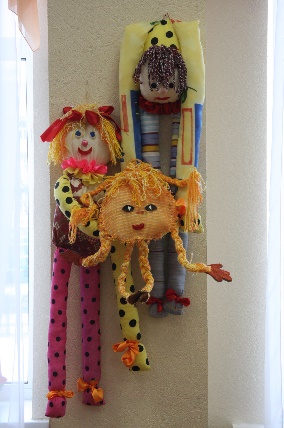 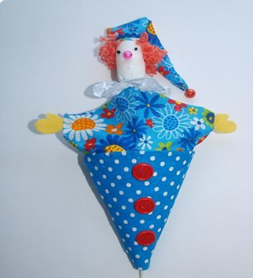 